Written Work System Elementary Student 1 of 2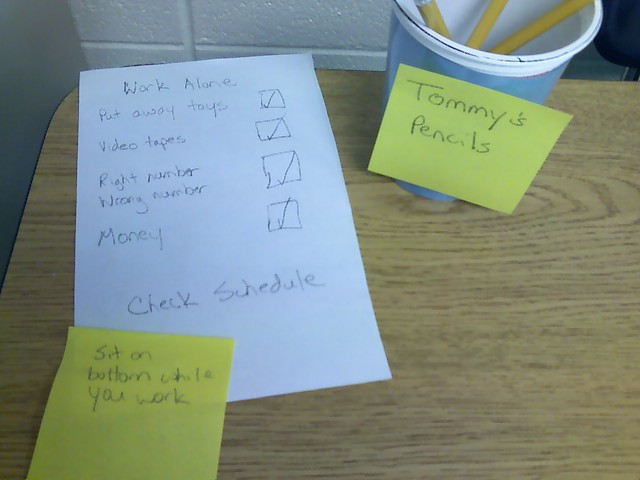 Category: Work SystemsDescription: Written list of activities to be completed is placed on student’s desk. Student checks off each activity as he completes it.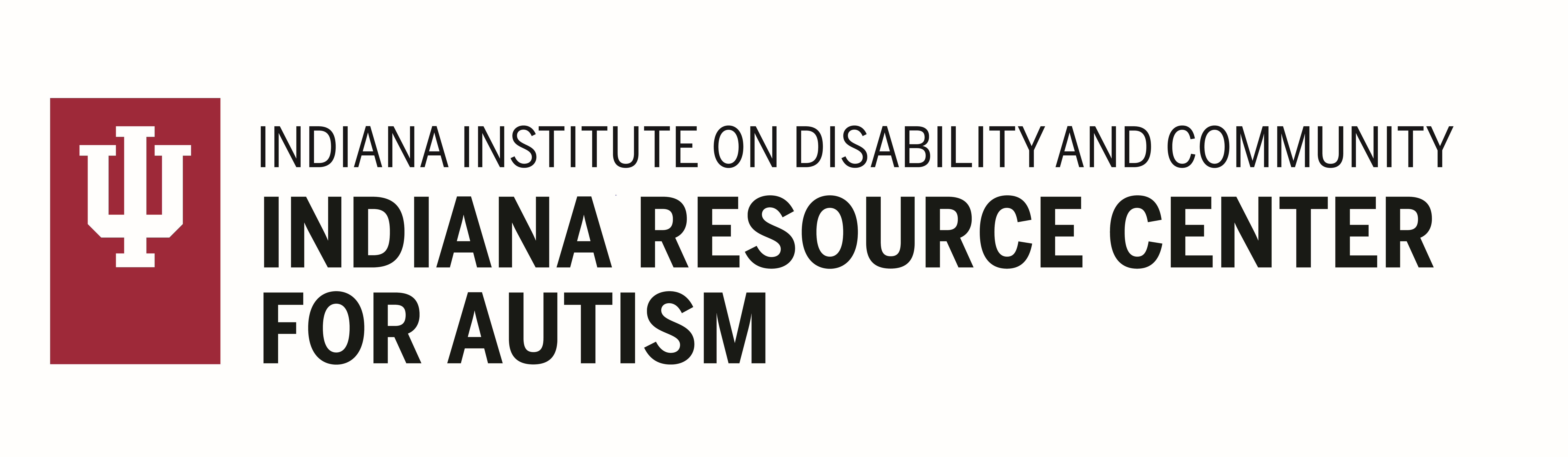 